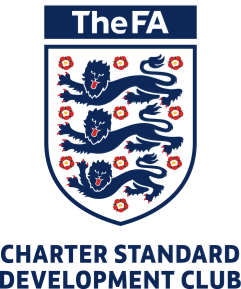 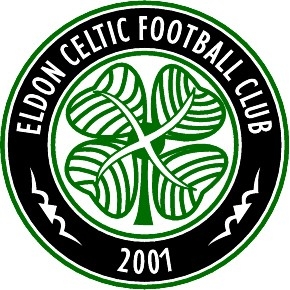 Eldon Celtic JFC
Winter 5v5 Tournament Rules 2019 Saturday 28th & Sunday 29th December 2019 1. Team RegistrationAll team managers should report to the control room at the registration time detailed in the welcome email. Team lists are required containing the names and dates of birth of all players.Essentially bring along player’s registration cards or proof of date of birth in case there are any queries. 2. All players must be eligible to play for their team’s age group as per 2019/20 Season. Girls can play in mixed teams in their age group OR a year down. 3.
.
Maximum squad sizes; 8 players for 5v5 Rolling substitutes with the Referee’s permission. 4. In the event of a colour clash, unless there is agreement between the teams to the contrary, the second named team will change/wear bibs.. 5. Play
a. The back pass rule will NOT apply in the  Under 6’s ,7’s and 8’s.
b. No retreat in any age group.
c. Goal Kicks can be taken from any point within the penalty area. d. Free Kicks & Corners opposing players must be at least 5 yards. e. No fly kicking any age group. 6. Ball; Under 6’s to Under 9’s will play with a size 3 ball. Under 10’s to Under 13’s a size 4 ball. The first named team will have choice of ends and will present a suitable match ball to the referee before the game. The second named team will kick off 7. Duration of Play; Games will be 10 minutes with no half time. This is subject to change depending on number of entries. No less than 9 minutes, no more than 12 minutes. 8. Scoring;
WIN - 3 points, DRAW - 1 point, LOSE - 0 points 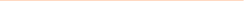 